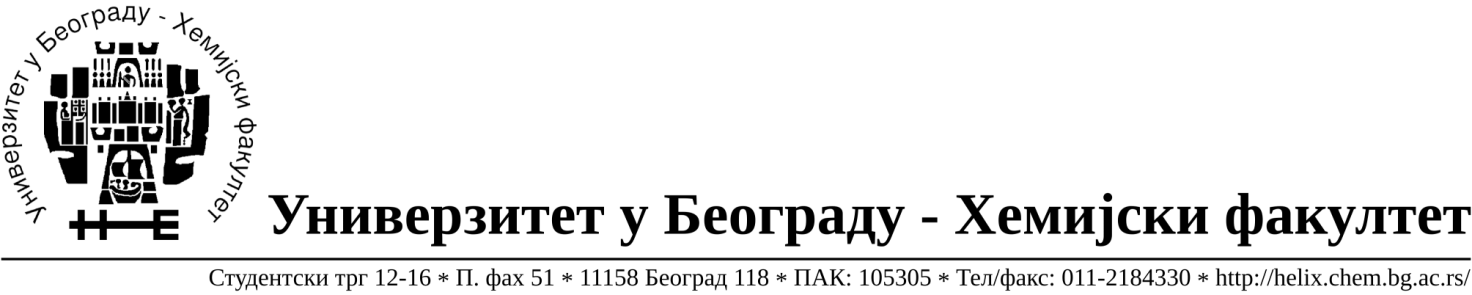 Број:657/5Датум: 17.06.2016.годинeКОНКУРСНА ДОКУМЕНТАЦИЈАза јавну набавку добара –материјала за образовање и науку(лабораторијско стакло и потрошни материјал) образовану по партијамаОтворени поступак( број14/16)Београд, јун 2016. годинеНа основу чл. 32 и 61. Закона о јавним набавкама („Сл. гласник РС” бр. 68/2015, у даљем тексту Закон), члана 2. Правилника о обавезним елементима конкурсне документације у поступцима јавних набавки и начину доказивања испуњености услова („Сл. гласник РС” бр. 86/2015), Одлуке о покретању поступка јавне набавке (број: 657/1 од 14.06.2016.) и Решења о образовању Комисије за јавну набавку (број: 657/2 од 14.06.2016.), припремљена је:КОНКУРСНА ДОКУМЕНТАЦИЈАУ отвореном поступку за јавну набавку добара - материјала за образовање и науку (лабораторијско стакло и потрошни материјал)ЈН број 14/16Конкурсна документација садржи:Конкурсна документација садржи 31 страну.I ОПШТИ ПОДАЦИ О ЈАВНОЈ НАБАВЦИ1. Подаци о наручиоцуНаручилац: Универзитет у Београду – Хемијски факултетАдреса: Студентски трг 12-16 11000 БеоградПИБ 101823040Матични број 07053681Интернет страница наручиоца: www.chem.bg.ac.rs2. Врста поступка јавне набавкеПредметна јавна набавка се спроводи у отвореном поступку, у складу са Законом иподзаконским актима којима се уређују јавне набавке.3. Предмет јавне набавкеПредмет јавне набавке ЈН број 14/16, су добра – материјал за образовање и науку (лабораторијско стакло и потрошни материјал).4. Циљ поступкаПоступак јавне набавке се спроводи ради закључења уговора о јавној набавци.5. Резервисана јавна набавкаНије у питању резервисана јавна набавка.6 . Електронска лицитацијаНе спроводи се електронска лицитација.7. Контак лице и службаЉиљана Секулић, ljilja@chem.bg.ac.rs телефон 011/3336803. 8. Рок у којем ће наручилац донети одлуку о додели уговораОдлуку о додели уговора, наручилац ће донети у року до 20 (двадесет) дана од данајавног отварања понуда.II ПОДАЦИ О ПРЕДМЕТУ ЈАВНЕ НАБАВКЕ1. Предмет јавне набавке Опис предмета набавке: Предмет јавне набавке ОП број 14/16, je материјал за образовање и науку (лабораторијско стакло и потрошни материјал). Назив и ознака из општег речника набавке: 33793000- производи од стакла за лабораторијске намене,38437000- лабораторијске пипете и прибор2. ПартијеПредмет јавне набавке је обликован у 73 партије.3. Врста оквирног споразумаПредметни поступак се не спроводи ради закључења оквирног споразума.III ВРСТА, ТЕХНИЧКЕ КАРАКТЕРИСТИКЕ, КВАЛИТЕТ, КОЛИЧИНА И ОПИС ДОБАРА, НАЧИН СПРОВОЂЕЊА КОНТРОЛЕ И ОБЕЗБЕЂИВАЊА ГАРАНЦИЈЕ КВАЛИТЕТА, РОК ИЗВРШЕЊА, МЕСТО ИЗВРШЕЊА ИЛИ ИСПОРУКЕ ДОБАРА, ЕВЕНТУАЛНЕ ДОДАТНЕ УСЛУГЕ И СЛ.1. Врста добараМатеријал за образовање и науку(лабораторијско стакло и потрошни материјал).2. Техничке карактеристикеКомплетна спецификација предмета јавне набавке налази се у прилогу. Сав потрошни лабораторијски материјал мора бити одговарајућег квалитета, а у случајевима где је то у оквиру спецификације из прилога наглашено, одређене партије морају испуњавати услов да буду компатибилне са уређајима које наручилац употребљава.Лабораторијски материјал израђен од стакла мора бити квалитета Type I,Borosilicate.За партије број: 9,10,11,12,13,14,15,19,20,21,22,23,24,25,27,30,31,33,34,35,42,43,47,56 и 64 обавезно је доставити узорке, који ће наручиоцу послужити да утврди компатибилност предмета јавне набавке са постојећим апаратима . У области хемије и биохемије постоје врло посебни захеви у погледу квалитета предмета јавне набавке.За партије број 66 и 67 тражи се стакло европског порекла из безбедоносних разлога, наиме стакло из наведених партија користи у лабораторијама за експерименте који се изводе са агресивним хемикалијама на екстремно ниским и високим температурама. У оним случајевима у којима је у оквиру конкурсне документације наведена величина паковања, роба мора бити у захтеваном оригиналном паковању у осталим случајевима понуђена паковања морају бити уклопива у тражену количину робе. Све понуде које нису у складу са овим захтевима одбиће се као неодговарајуће. 3.Квалитет Свако понуђено добро које је предмет понуде понуђача мора да поседује спецификацију произвођача о квалитету производа који је предмет понуде и исту понуђач мора да достави уз понуду. Предметне спецификације које се достављaју као обавезни елемент понуде морају да буду прецизно нумерисане по партијама на које се односе. Понуде које не испуњавају овај услов у погледу техничке документације одбиће се као неодговарајуће4. Количина и опис добара      Количина и опис предмета јавне набавке налази се у Прилогу.5. Начин спровођења контроле и обезбеђивања гаранције квалитета      У складу са одредбама докумената из тачке 3 овог поглавља конкурсне документације.6. Рок испоруке добара      У року од најкасније 6 недеља од захтева наручиоца.7. Место испорукеМагацин  Наручиоца , Студентски трг 12-16, 11000 Београд . IV УСЛОВИ ЗА УЧЕШЋЕ У ПОСТУПКУ ЈАВНЕ НАБАВКЕ ИЗ ЧЛ. 75. И 76.ЗАКОНА И УПУТСТВО КАКО СЕ ДОКАЗУЈЕ ИСПУЊЕНОСТ ТИХ УСЛОВА1. УСЛОВИ ЗА УЧЕШЋЕ У ПОСТУПКУ ЈАВНЕ НАБАВКЕ ИЗ ЧЛ. 75. ЗАКОНА1.1. Обавезни услови за учешће у поступку јавне набавке одређени су чланом 75. став 1.  Закона и у складу са наведеним чланом понуђач мора доказати :Право на учешће у поступку предметне јавне набавке има понуђач који испуњаваобавезне услове за учешће у поступку јавне набавке дефинисане чл. 75. Закона, и то:1) Услов: Да је регистрован код надлежног органа, односно уписан у одговарајући регистар (чл. 75. ст. 1. тач. 1) Закона);2) Услов: Да он и његов законски заступник није осуђиван за неко од кривичних дела као члан организоване криминалне групе, да није осуђиван за кривична дела против привреде, кривична дела против животне средине, кривично дело примања или давања мита, кривично дело преваре (чл. 75. ст. 1. тач. 2) Закона);3) Услов: Да је измирио доспеле порезе, доприносе и друге јавне дажбине у складу са прописима Републике Србије или стране државе када има седиште на њеној територији (чл.75. ст. 1. тач. 4) Закона);	4) Услов: Понуђач је дужан да при састављању понуде изричито наведе да је поштовао обавезе које произилазе из важећих прописа о заштити на раду, запошљавању и условима рада, заштити животне средине, као и да нема забрану обављања делатности која је на снази у време подношења понуде (чл. 75. ст. 2. Закона).1.2. Уколико понуђач подноси понуду са подизвођачем,у складу са чланом 80. Закона,подизвођач мора да испуњава обавезне услове из члана 75. став 1. тач. 1) до 4) Закона, за део набавке који ће понуђач извршити преко подизвођача.1.3. Уколико понуду подноси група понуђача, сваки понуђач из групе понуђача, мора да испуни обавезне услове из члана 75. став 1. тач. 1) до 4) Закона, а додатне услове испуњавају заједно.2. УПУТСТВО КАКО СЕ ДОКАЗУЈЕ ИСПУЊЕНОСТ УСЛОВАИспуњеност обавезних услова за учешће у поступку предметне јавне набавке, понуђач доказује достављањем следећих доказа:1) Услов из чл. 75. ст. 1. тач. 1) Закона -Доказ: Извод из регистра Агенције за привредне регистре, односно извод из регистра надлежног Привредног суда:2) Услов из чл. 75. ст. 1. тач. 2) Закона -Доказ: Правна лица :1. Извод из казнене евиденције односно уверењe Основног суда на чијем подручју се налази седиште домаћег правног лица,односно седиште представништва или огранка страног правног лица, којим се потврђује да правно лице није осуђивано за кривична дела против привреде, кривична дела против животне средине, кривично дело примања или давања мита, кривично дело преваре;2. Извод из казнене евиденције Посебног одељења за организовани криминал Вишег суда у Београду, којим се потврђује да правно лице није осуђивано за неко од кривичних дела организованог криминала;3. Извод из казнене евиденције, односно уверење надлежне полицијске управе МУП-а, којим се потврђује да законски заступник понуђача није осуђиван за кривична дела против привреде, кривична дела против животне средине, кривично дело примања или давања мита, кривично дело преваре и неко од кривичних дела организованог криминала (захтев се може поднети према месту рођења или према месту пребивалишта законског заступника).Уколико понуђач има више законских заступника дужан је да достави доказ за сваког од њих. Предузетници и физичка лица : Извод из казнене евиденције, односно уверење надлежне полицијске управе МУП-а, којим се потврђује да није осуђиван за неко од кривичних дела као члан организоване криминалне групе, да није осуђиван за кривична дела против привреде, кривична дела против животне средине, кривично дело примања илидавања мита, кривично дело преваре( захтев се може поднети према месту рођења или према месту пребивалишта).Доказ не може бити старији од два месеца пре отварања понуда;3) Услов из чл. 75. ст. 1. тач. 4) Закона -Доказ: Уверење Пореске управе Министарствафинансија да је измирио доспеле порезе и доприносе и уверење надлежне управе локалне самоуправе да је измирио обавезе по основу изворних локалних јавних прихода или потврду Агенције за приватизацију да се понуђач налази у поступку приватизације.Доказ не може бити старији од два месеца пре отварања понуда;4) Услов из чл. 75. ст. 2. Закона Доказ: Потписан и оверен Образац изјаве (, образац XI у конкурсној документацији). Изјава мора бити потписана од стране овлашћеног лица понуђача и оверена печатом. Уколико понуду подноси група понуђача , Изјава мора бити потписана од стране овлашћеног лица сваког понуђача из групе понуђача и оверена печатом.Уколико понуду подноси група понуђача понуђач је дужан да за сваког члана групе достави наведене доказе да испуњава услове из члана 75. став 1. тач. 1) до 4).Додатне услове група понуђача испуњава заједно.Уколико понуђач подноси понуду са подизвођачем, понуђач је дужан да заподизвођача достави доказе да испуњава услове из члана 75. став 1. тач. 1) до 4) Закона.Наведене доказе о испуњености услова понуђач може доставити у виду неоверених копија, а наручилац може пре доношења одлуке о додели уговора да тражи од понуђача, чија је понуда на основу извештаја за јавну набавку оцењена као прихватљива, да достави на увид оригинал или оверену копију свих или појединих доказа.Ако понуђач у остављеном, примереном року који не може бити краћи од пет дана, не достави на увид оригинал или оверену копију тражених доказа, наручилац ће његову понуду одбити као неприхватљиву.Имајући у виду чињеницу да се од 01. септембра 2013. године, примењује Правилник о садржини Регистра понуђача и документацији која се подноси уз пријаву за регистрацију понуђача („Службени гласник РС, број 75/2013), лица која су уписана у Регистар понуђача нису дужна да приликом подношења понуде доказују испуњеност обавезних услова заучешће у поступку јавне набавке, прописане чланом 75. став 1. тач. 1) до 4) Закона о јавним набавкама. Наручилац ће на интернет страници Агенције за привредне регистре да провери да ли је лице које поднесе понуду уписано у регистар понуђача. Понуђач ће у својој понуди јасно навести да се налазе у регистру понуђача.Наручилац неће одбити понуду као неприхватљиву, уколико не садржи доказ одређен конкурсном документацијом, ако понуђач наведе у понуди интернет страницу на којој су подаци који су тражени у оквиру услова јавно доступни.Уколико је доказ о испуњености услова електронски документ, понуђач доставља копију електронског документа у писаном облику, у складу са законом којим се уређујеелектронски документ, осим уколико подноси електронску понуду када се доказ доставља у изворном електронском облику.Ако се у држави у којој понуђач има седиште не издају тражени докази, понуђач може, уместо доказа, приложити своју писану изјаву, дату под кривичном и материјалном одговорношћу оверену пред судским или управним органом, јавним бележником или другим надлежним органом те државе. Наведена изјава, уколико није уздата на српском језику , мора бити преведена на српски језик и оверена од стране судског тумача.Ако понуђач има седиште у другој држави, наручилац може да провери да ли су документи којима понуђач доказује испуњеност тражених услова издати од стране надлежних органа те државе.Понуђач је дужан да без одлагања писмено обавести наручиоца о било којој промени у вези са испуњеношћу услова из поступка јавне набавке, која наступи до доношења одлуке, односно закључења уговора, односно током важења уговора о јавној набавци и да је документује на прописани начин.V УПУТСТВО ПОНУЂАЧИМА КАКО ДА САЧИНЕ ПОНУДУ1. Подаци о језику на којем понуда мора да буде састављенаПонуђач подноси понуду на српском језику. Сви обрасци, изјаве и документи који седостављају уз понуду морају бити на српском језику. осим спецификација квалитета добара страних произвођача којимогу бити и на енглеском језику. Уколико су документи изворно на страном језику, морају бити преведени на српски језик и оверени од стране овлашћеног судског тумача.2. Начин на који понуда мора да буде сачињенаПонуђач понуду подноси непосредно или путем поште у затвореној коверти или кутији,затворену на начин да се приликом отварања понуда може са сигурношћу утврдити да се први пут отвара.На полеђини коверте или на кутији навести назив и адресу понуђача.У случају да понуду подноси група понуђача, на коверти/кутији је потребно назначити да се ради о групи понуђача и навести називе иадресу свих учесника у заједничкој понуди. Понуду доставити на адресу: Универзитет у Београду – Хемијски факултет, Студентски трг 12-16, 11000 Београд, са назнаком „Понуда за јавну набавку добара- материјала за образовање и науку (лабораторијско стакло и потрошни материјал), ЈН број 14/16- НЕ ОТВАРАТИ“.Понуда се сматра благовременом уколико је примљена од стране наручиоца најкасније19.07.2016. године, до 10,00 часова,у Секретаријату наручиоца.Наручилац ће, по пријему одређене понуде, на коверти, односно кутији у којој се понуда налази, обележити време пријема и евидентирати број и датум понуде према редоследу приспећа. Уколико је понуда достављена непосредно наручулац ће понуђачупредати потврду пријема понуде. У потврди о пријему наручилац ће навести датум и сат пријема понуде.Понуда коју наручилац није примио у року одређеном за подношење понуда, односно која је примљена по истеку дана и сата до којег се могу понуде подносити, сматраће се неблаговременом.Наручилац ће, након окончања поступка отварања понуда, неблаговремену понуду вратити неотворену понуђачу, са назнаком да је поднета неблаговремено.Пожељно је да сва документа, достављена уз понуду буду повезана траком и запечаћена, тако да се не могу накнадно убацивати, одстрањивати или замењивати појединачни листови, односно прилози, а да се видно не оштете листови или печат.Јавно отварање понуда одржаће се 19.07.2016. године. године, у 12,00 часова, у радним просторијама Секретаријата Универзитет у Београду-Хемијски факултет, Београд, ул. Студентски трг бр. 12-16, приземље, просторија бр. 335.Отварање понуда је јавно и може присуствовати свако заинтересовано лице.У поступку отварања понуда могу активно учествовати само овлашћени представници понуђача.Пре почетка поступка јавног отварања понуда, представници понуђача, који ће присуствовати поступку отварања понуда, дужни су да наручиоцу предају оверено овлашћење, на основу којег ће доказати овлашћење за учешће у поступку јавног отварања понуда.3.Понуда мора да садржи: Образац понуде, попуњен, потписан и печатом оверен (образац VI у конкурснојдокументацији);Доказе о испуњености услова из члана 75. и 76. Закона, наведене у Упутству како се доказује испуњеност услова (део под IV у конкурсној документацији);Споразум којим се понуђачи из групе међусобно и према наручиоцу обавезују на извршење јавне набавке – уколико понуду подноси група понуђачаМодел уговора - Понуђач ће модел уговора попунити у складу са понудом, потписати и печатом оверити чиме потврђује да је сагласан са предлогом модела уговора (образац VII у конкурсној документацији);Образац структуре цене, са упутством како да се попуни, попуњен, потписан и печатом оверен (образац VIII у конкурсној документацији);Образац изјаве о независној понуди који мора бити потписани и оверени печатом, дате под материјалном и кривичном одговорношћу (образац X у конкурсној документацији);Образац изјаве у складу са чланом 75. став 2. Закона о јавним набавкама који мора бити потписани и оверени печатом, дате под матерјалном и кривичном одговорношћу (образац XI у конкурсној документацији);Образац изјаве о средству финансијског обезбеђења попуњен, потписан и печатом оверен(образац XII у конкурсној документацији);Попуњени Прилог обавезно доставити у писаној форми;Попуњени Прилог обавезно доставити у електронској форми;Обавезно је доставити узорке за партије 9,10,11,12,13,14,15,19,20,21,22,23,24,25,27,30,31,33,34,35,42,43,47,56 и 64 За свако понуђено добро које је предмет понуде понуђач мора да достави спецификацију произвођача о квалитету производа;Уколико је понуђач приликом припремања понуде имао трошкове доставиће и Образац трошкова припреме понуде, потписан и печатом оверен (образац IX у конкурсној документацији).Обрасце дате у конкурсној документацији, односно податке који морају бити њихов саставни део, понуђачи попуњавају читко, а овлашћено лице понуђача исте потписује и печатом оверава.Уколико понуђачи подносе заједничку понуду, група понуђача може да се определи да обрасце дате у конкурсној документацији потписују и печатом оверавају сви понуђачи из групе понуђача или група понуђача може да одреди једног понуђача из групе који ће попуњавати, потписивати и печатом оверавати обрасце дате у конкурсној документацији - неодноси се на обрасце који подразумевају давање изјава под материјалном и кривичном одговорношћу (образац X у конкурсној документацији - Образац изјаве о независној понуди, образац XI у конкурсној документацији - Образац изјаве у складу са чланом 75. став 2. Закона о јавним набавкама).Уколико понуђачи подносе заједничку понуду, обрасци који подразумевају давање изјава под материјалном и кривичном одговорношћу (образац X у конкурсној документацији- Образац изјаве о независној понуди, образац XI у конкурсној документацији - Образац изјаве у складу са чланом 75. став 2. Закона о јавним набавкама), достављају се за сваког учесника у заједничкој понуди посебно и сваки од учесника у заједничкој понуди потписује и печатом оверава образац који се на њега односи.У случају да се понуђачи определе да један понуђач из групе потписује и печатом оверава обрасце дате у конкурсној документацији (изузев образаца који подразумевају давање изјава под материјалном и кривичном одговорношћу), наведено треба дефинисати споразумом којим се понуђачи из групе међусобно и према наручиоцу обавезују на извршење јавне набавке, а који чини саставни део заједничке понуде сагласно чл. 81. Закона.4.ПартијеПредмет јавне набавке је обликован у 73 партије.Понуђач може да поднесе понуду за једну или више партија. Понуда мора да обухвата најмање једну целокупну партију.5. Понуда са варијантамаПодношење понуде са варијантама није дозвољено.6. Начин измене, допуне и опозива понудеУ року за подношење понуде понуђач може да измени, допуни или опозове својупонуду на начин који је одређен за подношење понуде.Понуђач је дужан да јасно назначи који део понуде мења односно која документа накнадно доставља.Измену, допуну или опозив понуде треба доставити на адресу Универзитет у Београду-Хемијски факултет, Београд, ул. Студентски трг бр. 12-16, Секретаријат, са назнаком:„Измена понуде за јавну набавку добара – материјала за образовање и науку (лабораторијско стакло и потрошни материјал), ЈН број 14/16 - НЕ ОТВАРАТИ“ или„Допуна понуде за јавну набавку добара – материјала за образовање и науку (лабораторијско стакло и потрошни материјал), ЈН број 14/16 - НЕ ОТВАРАТИ” или„Опозив понуде за јавну набавку добара – материјала за образовање и науку (лабораторијско стакло и потрошни материјал), ЈН број 14/16 - НЕ ОТВАРАТИ“ или„Измена и допуна понуде за јавну набавку добара – материјала за образовање и науку (лабораторијско стакло и потрошни материјал), ЈН број 14/16 - НЕ ОТВАРАТИ“.На полеђини коверте или на кутији навести назив и адресу понуђача. У случају да понуду подноси група понуђача, на коверти је потребно назначити да се ради о групи понуђача и навести називе и адресу свих учесника у заједничкој понуди.По истеку рока за подношење понуда понуђач не може да повуче нити да мења своју понуду.7. Учествовање у заједничкој понуди или као подизвођачПонуђач може да поднесе само једну понуду.Понуђач који је самостално поднео понуду не може истовремено да учествује у заједничкој понуди или као подизвођач, нити исто лице може учествовати у више заједничких понуда.У Обрасцу понуде (поглавље VI), понуђач наводи на који начин подноси понуду, односно да ли подноси понуду самостално, или као заједничку понуду, или подноси понуду са подизвођачем.8. Понуда са подизвођачемУколико понуђач подноси понуду са подизвођачем дужан је да у Обрасцу понуде(образац број VI у конкурсној документацији) наведе да понуду подноси са подизвођачем, проценат укупне вредности набавке који ће поверити подизвођачу, а који не може бити већи од 50%, као и део предмета набавке који ће извршити преко подизвођача.Понуђач у Обрасцу понуде наводи назив и седиште подизвођача, уколико ће делимично извршење набавке поверити подизвођачу.Уколико уговор о јавној набавци буде закључен између наручиоца и понуђача који подноси понуду са подизвођачем, тај подизвођач ће бити наведен и у уговору о јавнојНабавци.Понуђач је дужан да за подизвођаче достави доказе о испуњености услова који сунаведени у поглављу V конкурсне документације, у складу са Упутством како се доказује испуњеност услова.Понуђач у потпуности одговара наручиоцу за извршење обавеза из поступка јавненабавке, односно извршење уговорних обавеза, без обзира на број подизвођача.Понуђач је дужан да наручиоцу, на његов захтев, омогући приступ код подизвођача, ради утврђивања испуњености тражених услова.Добављач не може ангажовати као подизвођача лице које није навео у понуди, у супротном наручилац ће реализовати средство обезбеђења и раскинути уговор, осим ако би раскидом уговора наручилац претрпео знатну штету. У овом случају наручилац ће обавестити организацију надлежну за заштиту конкуренције.Уколико понуђач достави понуду са подизвођачем, наручилац не предвиђа могућност преноса доспелих потраживања директно подизвођачу, за део набавке која се извршава преко тог подизвођача.9. Заједничка понудаПонуду може поднети група понуђача.Уколико понуду подноси група понуђача, саставни део заједничке понуде мора бити споразум којим се понуђачи из групе међусобно и према наручиоцу обавезују на извршење јавне набавке, а који обавезно садржи податке из члана 81. ст. 4. тач. 1) до 2) Закона и то податке о: члану групе који ће бити носилац посла, односно који ће поднети понуду и који ће заступати групу понуђача пред наручиоцем, опис послова сваког од понуђача из герупе понуђача у извршењу уговора.Понуђач у Обрасцу понуде наводи опште податке о сваком учеснику из групе понуђача. (образац број VI у конкурсној документацији), а за сваког учесника у групи понуђача доставити доказе о испуњености обавезних услова из члана 75. став 1. тач. 1) до 4) Закона.Обрасци из конкурсне документације, у случају подношења заједничке понуде, се потписују и печатом оверавају на начин предвиђен конкурсном документацијом под тачком 3. у оквиру V УПУТСТВО ПОНУЂАЧИМА КАКО ДА САЧИНЕ ПОНУДУ.Група понуђача је дужна да достави све доказе о испуњености услова који сунаведени у поглављу IV конкурсне документације, у складу са Упутством како се доказује испуњеност услова.Понуђачи из групе понуђача одговарају неограничено солидарно према наручиоцу.Задруга може поднети понуду самостално, у своје име, а за рачун задругара или заједничку понуду у име задругара.Ако задруга подноси понуду у своје име за обавезе из поступка јавне набавке и уговора о јавној набавци одговара задруга и задругари у складу са законом.Ако задруга подноси заједничку понуду у име задругара за обавезе из поступка јавненабавке и уговора о јавној набавци неограничено солидарно одговарају задругари.10. Захтеви у погледу погледу начина, рока и услова плаћања, места и рока испоруке, рока важења понуде као и друге околности од којих зависи прихватљивост понуде10.1. Захтеви у погледу начина, рока и услова плаћања Рок плаћања не може бити краћи од 15 дана, нити дужи од 45 дана од дана службеног пријема рачуна у складу са Законом о роковима измирења новчаних обавеза у комерцијалним трансакцијама („Службени гласник РС“ број 119/2012 и 68/2015) рачунајући од дана уредно примљене фактуре за испоручене количине хемикалија (потврђене од стране наручиоца и понуђача).Наручилац ће плаћање вршити по пријему исправне фактуре (рачуна), а у року који понуђач наведе у обрасцу понуде и Моделу уговора.Плаћање се врши уплатом на рачун понуђача. Наручилац задржава право да уколико ликвидне могућности дозвољавају понуди добављачу авансну уплату.У случају авансног начина плаћања, понуђач је дужан да у року од 7 радних дана од  захтева Наручиоца за достављањем профактуре за уплату аванса преда наручиоцу финансијско обезбеђење – меницу у висини датог аванса, на начин како је описано у тачки 12 овог поглавља10.2. Захтеви у погледу места и рока испoруке Место испоруке-примопредаје је магацин хемикалија Наручиоца.10.3. Захтев у погледу рока важења понуде Рок важења понуде не може бити краћи од 30 дана од дана отварања понуда.Наручилац ће, у случају истека рока важења понуде, у писаном облику да затражи од понуђача продужење рока важења понуде.Понуђач који прихвати захтев за продужење рока важења понуде нe може мењати понуду.11. Валута и начин на који мора да буде наведена и изражена цена у понудиЦена мора бити исказана у динарима, са и без пореза на додату вредност, са урачунатим свим трошковима које понуђач има у реализацији предметне јавне набавке, с тим да ће се за оцену понуде узимати у обзир цена без пореза на додату вредност.Цена је фиксна и не може се мењати.Ако је у понуди исказана неуобичајено ниска цена, наручилац ће поступити у складу са чланом 92. Закона.Образац структуре цене (образац VIII у конкурсној документацији), понуђачи попуњавају у складу са упутством датим у конкурсној документацији.12. Средство финансијског обезбеђења****(важи за сваку партију за коју се подноси понуда):1) Инструмент финансијког обезбеђења за ИСПУЊЕЊЕ УГОВОРНИХ ОБАВЕЗА:Понуђач којем буде додељен уговор, дужан је да приликом потписивања уговора, на име средства финансијског обезбеђења уговора, достави уредно потписану и регистровану сопствену бланко меницу, без жираната у корист Наручиоца, са меничним овлашћењем за попуну у висини од 10% од уговорене вредности, без ПДВ-а, са клаузулом „без протеста“ и„по виђењу“ на име доброг извршења посла, као и картон депонованих потписа.Меница мора бити евидентирана у Регистру меница и овлашћења Народне банке Србије. Меница мора бити оверена печатом и потписана од стране лица овлашћеног за заступање, а уз исту мора бити достављено попуњено и оверено менично овлашћење – писмо, са назначеним износом од 10% од укупне вредности понуде без ПДВ-а. Уз меницу мора бити достављена копија картона депонованих потписа који је издат од стране пословне банке коју понуђач наводи у меничном овлашћењу – писму.Меница за добро извршење посла мора да важи још 10 (десет) дана од дана истека рока за коначно извршење свих уговорених обавеза.****(важи за сваку партију за коју се подноси понуда):2) Инструмент финансијког обезбеђења ЗА ПОВРАЋАЈ АВАНСНОГ ПЛАЋАЊА:Менично писмо - овлашћење да се меница у висини плаћеног аванса са ПДВ-а-ом, без сагласности понуђача може поднети на наплату у случају да изабрани понуђач  не изврши уговорне обавезе, једнострано раскине уговор или значајно закасни у испоруци. Рок важности менице је најмање 30 дана од дана истека крајњег рока за испоруку. Ако се за време трајања уговора промене рокови за извршење уговорне обавезе, важност менице за добро извршење посла продужиће се у складу са новим роком извршења уговора.Бланко сопствена меница – само потписана и оверена у складу са картоном депонованих потписа – потпис и печат не смеју прећи бели руб (маргину) меничног бланкета (приложенe меницe се враћају изабраном понуђачу по закључењу уговора, а осталим понуђачима по доношењу одлуке). У складу са Закономо о платном промету («Сл.гласник РС» бр. 31/11) меница мора бити евидентирана у у регистру меница и овлашћења који се води код НБС.Штампани извод са интернет странице НБС-а регистра меница и овлашћења са обавезним подацима о регистрацији, као доказ о регистрацији достављених меница.Копија важећег картона депонованих потписа овлашћеног лица код банке, на којој се јасно виде депоновани потписи и печат фирме понуђача, оверена печатом банке са датумом овере (овера не старија од месец дана од дана отварања понуде, овера којом банка код које је отворен рачун потврђује важност картона депонованих потписа);Потпис овлашћеног лица, печат на меници и меничном овлашћењу морају бити у складу са важећим картоном депонованих потписа.Овај инструмент финансијског обезбеђења доставља се у року од 7 радних дана од дана закључења уговора (уколико је уговорен авансни начин плаћања).Овлашћење за попуњавање менице мора бити потписано и оверено, сагласно Закону о платном промету („Службени лист СРЈ“, бр. 3/2002 и 5/2003 и „Службени гласник РС“, бр.43/2004 и 62/2006, 111/2009-др.закон и 31/2011).13. Заштита поверљивости података које наручилац ставља понуђачима на располагање, укључујући и њихове подизвођачеНаручилац ће чувати као поверљиве све податке о понуђачима садржане у понуди којеје као такве, у складу са законом, понуђач означио у понуди; одбиће давање информације која би значила повреду поверљивости података добијених у понуди; чуваће као пословну тајну имена, заинтересованих лица, понуђача и подносилаца пријава, као и податке о поднетим понудама, односно пријавама, до отварања понуда, односно пријава.Неће се сматрати поверљивим докази о испуњености обавезних услова, цена и други подаци из понуде који су од значаја за примену елемената критеријума и рангирање понуде.Наручилац ће као поверљиве третирати податке у понуди који су садржани у документима који су означени као такви, односно који у горњем десном углу садрже ознаку„ПОВЕРЉИВО“, као и испод поменуте ознаке потпис овлашћеног лица понуђача.Уколико се поверљивим сматра само одређени податак садржан у документу који је достављен уз понуду, поверљив податак мора да буде обележен црвеном бојом, поред њега мора да буде наведено „ПОВЕРЉИВО“, а испод поменуте ознаке потпис овлашћеног лица понуђача.Наручилац не одговара за поверљивост података који нису означени на поменути начин.14. Додатне информације или појашњења у вези са припремањем понудеЗаинтересовано лице може, у писаном облику путем поште на адресу наручиоца, електронске поште на e-mail, ljilja@chem.bg.ac.rs тражити од наручиоца додатне информације или појашњења у вези са припремањем понуде, најкасније 5 дана пре истека рока за подношење понуде. Наручилац ће заинтересованом лицу у року од 3 (три) дана од дана пријема захтева за додатним информацијама или појашњењима конкурсне документације, одговор објавити на Порталу јавних набавки и на својој интернет страници. Додатне информације или појашњења упућују се са напоменом „Захтев за додатним информацијама или појашњењима конкурсне документације, ЈН бр. 14/16.Ако наручилац измени или допуни конкурсну документацију 8 или мање дана пре истека рока за подношење понуда, дужан је да продужи рок за подношење понуда и објави обавештење о продужењу рока за подношење понуда. По истеку рока предвиђеног за подношење понуда наручилац не може да мења нити да допуњује конкурсну документацију. Тражење додатних информација или појашњења у вези са припремањем понуде телефоном није дозвољено. Комуникација у поступку јавне набавке врши се искључиво на начин одређен чланом 20. Закона.15. Додатна објашњења од понуђача после отварања понуда и контрола код понуђача, односно његовог подизвођачаПосле отварања понуда наручилац може приликом стручне оцене понуда да у писаном облику захтева од понуђача додатна објашњења која ће му помоћи при прегледу, вредновању и упоређивању понуда, а може да врши контролу (увид) код понуђача, односно његовог подизвођача (члан 93. Закона). Уколико наручилац оцени да су потребна додатна објашњења или је потребно извршити контролу (увид) код понуђача, односно његовог подизвођача, наручилац ће понуђачу оставити примерени рок да поступи по позиву наручиоца, односно да омогући наручиоцу контролу (увид) код понуђача, као и код његовог подизвођача. Наручилац може уз сагласност понуђача да изврши исправке рачунских грешака уочених приликом разматрања понуде по окончаном поступку отварања. У случају разлике између јединичне и укупне цене, меродавна је јединична цена.Ако се понуђач не сагласи са исправком рачунских грешака, наручилац ће његову понуду одбити као неприхватљиву. 16. Додатно обезбеђење испуњења обавеза - негативне референце(У складу са чланом 82. Закона)Наручилац може одбити понуду уколико поседује доказ да је понуђач у претходне три године пре објављивања позива за подношење понуда у поступку јавне набавке:поступао супротно забрани из чл. 23. и 25. Закона о јавним набавкама;учинио повреду конкуренције;доставио неистините податке у понуди или без оправданих разлога одбио да закључи Уговор о јавној набавци, након што му је Уговор додељен;одбио да достави доказе и средства обезбеђења на шта се у понуди обавезао.Наручилац може одбити понуду уколико поседује доказ који потврђује да понуђач није испуњавао своје обавезе по раније закљученим уговорима о јавним набавкама који су се односили на исти предмет набавке, за период од претходне три године пре објављивања позива.Доказ може бити:правоснажна судска одлука или коначна одлука другог надлежног органа;исправа о реализованом средству обезбеђења испуњења обавеза у поступку јавне набавке или испуњења уговорних обавеза;исправа о наплаћеној уговорној казни;рекламације потрошача, односно корисника, ако нису отклоњене у уговореном року;извештај надзорног органа о изведеним радовима који нису у складу са пројектом, односно уговором;изјава о раскиду Уговора због неиспуњења битних елемената Уговора дата на начин и под условима предвиђеним законом којим се уређују облигациони односи;доказ о ангажовању на извршењу Уговора о јавној набавци лица која нису означена у понуди као подизвођачи, односно чланови групе понуђача.Други одговарајући доказ примерен предмету јавне набавке који се односи на испуњење обавеза у ранијим поступцима јавне набавке или по раније закљученим уговорима о јавним набавкама.17. Врста критеријума за доделу уговораИзбор најповољније понуде ће се извршити применом критеријума „Најниже понуђена цена“.18. Елементи критеријума на основу којих ће наручилац извршити доделу уговора у ситуацији када постоје две или више понуда са истим бројем бодоваУ случају две или више понуда имају исту цену предност има понуда која има краћи рок испоруке.У случају да две или више понуда имају исту цену и исти рок испоруке предност има понуда која је раније приспела у пријемну службу наручиоца.19. Поштовање обавеза које произилазе из важећих прописаПонуђач је дужан да у оквиру своје понуде достави изјаву дату под кривичном и материјалном одговорношћу да је поштовао све обавезе које произилазе из важећихпрописа о заштити на раду, запошљавању и условима рада, заштити животне средине (Образац изјаве, дат је у поглављуXI конкурсне документације).20. Коришћење патента и одговорност за повреду заштићених права интелектуалне својине трећих лицаНакнаду за коришћење патената, као и одговорност за повреду заштићених праваинтелектуалне својине трећих лица сноси понуђач.21. Разлози због којих понуда може бити одбијенаНаручилац ће одбити понуду ако је неблаговремена, неприхватљива и неодговарајућа, а све у складу са чланом 3. тачком 31), 32) и 33) Закона о јавним набавкама.Такође, наручилац ће одбити понуду и ако:1) понуђач не докаже да испуњава обавезне услове за учешће;2) понуђач не докаже да испуњава додатне услове за учешће;3) понуђач није доставио тражено средство обезбеђења;4) је понуђени рок важења понуде краћи од прописаног;5) понуда садржи друге недостатке због којих није могуће утврдити стварну садржину понуде или није могуће упоредити је са другим понудама.22. Начин и рок за подношење захтева за заштиту права понуђача	Захтев за заштиту права може да поднесе понуђач, односно заинтересовано лице, који има интерес за доделу уговора у конкретном поступку јавне набавке и који је претрпео или би могао да претрпи штету због поступања наручиоца противно одредбама закона.Захтев за заштиту права подноси се наручиоцу, а копија се истовремено доставља Републичкој комисији. Захтев за заштиту права се може доставити наручиоцу и путем електронске поште на e-mail: ljilja@chem.bg.ac.rs, сваког радног дана (понедељак – петак), од 9:00 до 15:00 часова.Захтев за заштиту права којим се оспорава врста поступка, садржина позива за подношење понуда или конкурсне докуметације сматраће се благовременим ако је примљен од стране наручиоца најкасније седам дана пре истека рока за подношење понуда, без обзира на начин достављања и уколико је подносилац захтева у складу са чл. 63. ст. 2. закона (путем тражења додатних информација и појашњења у вези са припремањем понуде) указао наручиоцу на евентуалне недостатке и неправилности, а наручилац исте није отклонио.Захтев за заштиту права којим се оспоравају радње које наручилац предузме пре истека рока за подношење понуда, а након истека рока од седам дана пре истека рока за подношење понуда, сматраће се благовременим уколико је поднет најкасније до истека рока за подношење понуда.После доношења одлуке о додели уговора и одлуке о обустави поступка, рок за подношење захтева за заштиту права је десет дана од дана објављивања одлуке на Порталу јавних набавки.Захтев за заштиту права не задржава даље активности наручиоца у поступку јавне набавке у складу са чл. 150. Закона о јавним набавкама.Захтевом за заштиту права не могу се оспоравати радње наручиоца предузете у поступку јавне набавке, ако су подносиоцу захтева били или могли бити познати разлози за његово подношење пре истека рока од три дана пре истека рока за подношење понуда, односно пре истека за подношење понуда, у складу са чл. 149. ст.3. и 4. закона, а подносилац га није поднео пре истека тог рока.Ако је у истом поступку јавне набавке поново поднет ахтев за заштиту права од стране истог подносиоца захтева, у том захтеву се не могу оспоравати радње наручиоца за које је подносилац захтева знао или могао знати приликом подношења претходног захтева.Наручилац објављује обавештење о поднетом захтеву за заштиту права на Порталу јавних набавки и на својој интернет страници најкасније у року од два дана од дана пријема захтева за заштиту права.Подносилац захтева за заштиту права је дужан да на одређени рачун буџета Републике Србије уплати таксу у износу прописаном чланом 156. ЗЈН (120.000,00 динара).Као доказ о уплати таксе, у смислу члана 151. став 1. тачка 6) ЗЈН, a према Упутству о уплати таксе за подношење захтева за заштиту права, објављеном на сајту Републичке комисије за заштиту права у поступцима јавних набавки, прихватиће се: 1) Потврда о извршеној уплати републичке административне таксе из члана 156. ЗЈН која садржи следеће:    (1)  да буде издата од стране банке и да садржи печат банке;    (2) да представља доказ о извршеној уплати  таксе, што значи да потврда мора да садржи податак да је налог за уплату таксе, односно налог за пренос средстава реализован, као и датум извршења налога; Републичка комисија може да изврши увид у одговарајући извод евиденционог рачуна достављеног од стране Министарства финансија -Управе за трезор и на тај начин додатно провери чињеницу да ли је налог за пренос реализован.    (3)  износ таксе из члана 156. ЗЈН чија се уплата врши;    (4)  број рачуна буџета: 840-30678845-06;    (5)  шифру плаћања: 153 или 253;    (6)  позив на број: подаци о броју или ознаци јавне набавке поводом које се подноси захтев за заштиту права;    (7)  сврха: такса за ЗЗП; назив наручиоца; број или ознакa јавне набавке поводом које се подноси  захтев за заштиту права;    (8)  корисник: буџет Републике Србије;    (9)  назив уплатиоца, односно назив подносиоца захтева за заштиту права за којег је извршена уплата таксе;    (10)  потпис овлашћеног лица банке;2) Налог за уплату, први примерак, оверен потписом овлашћеног лица и печатом банке или поште, који садржи и све друге елементе из потврде о извршеној уплати таксе, наведене под тачком 1); 3) Потврда издата од стране Републике Србије, Министарства финансија, Управе за трезор, потписана и оверена печатом, која садржи све елементе из тачке 1), осим оних наведених под (1) и (10), за подносиоце захтева за заштиту права који имају отворен рачун у оквиру постојећег консолидованог рачуна трезора, а који се води у Управи за трезор(корисници буџетских средства, корисници средстава организација за обавезно социјално осигурање и други корисници јавних средстава);4) Потврда издата од стране Народне банке Србије, која садржи све елементе из потврде о извршеној уплати таксе из тачке 1, за подносиоце захтева за заштиту права (банке и други субјекти) који имају отворен рачун код Народне банке Србије у складу са законом и другим прописом.Садржина захтева за заштиту права:Захтев за заштиту права садржи: 1) назив и адресу подносиоца захтева и лице за контакт; 2) назив и адресу наручиоца; 3) податке о јавној набавци која је предмет захтева, односно о одлуци наручиоца;4) повреде прописа којима се уређује поступак јавне набавке; 5) чињенице и доказе којима се повреде доказују; 6) потврду о уплати таксе из члана 156. овог закона; 7) потпис подносиоца. Ако поднети захтев за заштиту права не садржи све обавезне елементе, наручилац ће такав захтев одбацити закључком. Закључак наручилац доставља подносиоцу захтева и Републичкој комисији у року од три дана од дана доношења. Против закључка наручиоца подносилац захтева може у року од три дана од дана пријема закључка поднети жалбу Републичкој комисији, док копију жалбе истовремено доставља наручиоцу. 23. Рок у којем ће уговор бити закљученУговор о јавној набавци ће бити закључен са понуђачем којем је додељен уговор уроку од 8 дана од дана протека рока за подношење захтева за заштиту права из члана 149.Закона.У случају да је поднета само једна понуда наручилац може закључити уговор преистека рока за подношење захтева за заштиту права, у складу са чланом 112. став 2. тачка5) Закона.24. Рок у којем ће уговор бити закљученУговор о јавној набавци ће бити закључен са понуђачем којем је додељен уговор уроку од 8 дана од дана протека рока за подношење захтева за заштиту права из члана 149.Закона.У случају да је поднета само једна понуда наручилац може закључити уговор преистека рока за подношење захтева за заштиту права, у складу са чланом 112. став 2. тачка5) Закона.VI ОБРАЗАЦ ПОНУДЕПонуда за јавну набавку добара – материјала за образовање и науку (лабораторијско стакло и потрошни материјал),ОП број 14/16, за коју је позив за подношење понуда објављен на Порталу јавних набавки дана 17.06.2016. године и на интернет страници Наручиоца.1) ОПШТИ ПОДАЦИ О ПОНУЂАЧУ2) ПОНУДУ ПОДНОСИа) самосталноб) са подизвођачемв) као заједничку понудуНапомена:заокружити начин подношења понуде и уписати податке о подизвођачу, уколико се понуда подноси са подизвођачем,односно податке о свим учесницима заједничке понуде, уколико понуду подноси група понуђача3) ПОДАЦИ О ПОДИЗВОЂАЧУНапомена:Табелу „Подаци о подизвођачу“ попуњавају само они понуђачи који подносе понуду саподизвођачем, а уколико има већи број подизвођача од места предвиђених у табели, потребно је да се наведени образац копира у довољном броју примерака, да се попуни и достави за сваког подизвођача.4) ПОДАЦИ О УЧЕСНИКУ У ЗАЈЕДНИЧКОЈ ПОНУДИНапомена:Табелу „Подаци о учеснику у заједничкој понуди“ попуњавају само они понуђачи који подносе заједничку понуду, а уколико има већи број учесника у заједничкој понуди од места предвиђених у табели, потребно је да се наведени образац копира у довољном броју примерака, да се попуни и достави за сваког понуђача који је учесник у заједничкој понуди.Опис предмета набавке: набавка добара – материјала за образовање и науку (лабораторијско стакло и потрошни материјал), ЈН број 14/16- Дат је у ПрилогуЕлементи понуде:Рок испоруке: дана од захтева наручиоца( најкасније 6 недеља)              Рок плаћања:     ____дана од дана пријема фактуре/рачуна (минимум 15 дана, максимум 45 дана);Рок важења понуде: ____ дана од дана јавног отварања понуда (минимум 30 дана).Подаци о проценту укупне вредности набавке који ће понуђач поверити подизвођачу, као и део предмета набавке који ће извршити преко подизвођача:Подизвођачу се поверава __________% укупне вредности набавке.Део набавке који ће извршити подизвођач:________________________________________________________________________________________________________________________________________________________________________________________________________________________________________________( попуњава само  понуђач који наступа са подизвођачем)У                                                                                                 Потпис овлашћеног лицаДана: 	М.П.Напомене:Образац понуде понуђач мора да попуни, потпише и печатом овери, чиме потврђује дасу тачни подаци који су у обрасцу понуде наведени.Уколико понуђачи подносе заједничку понуду, група понуђача може да се определи да образац понуде потписују и печатом оверавају сви понуђачи из групе понуђача или група понуђача може да одреди једног понуђача из групе који ће попунити, потписати и печатом оверити образац понуде.VII МОДЕЛ УГОВОРА1. УНИВЕРЗИТЕТ У БЕОГРАДУ, ХЕМИЈСКИ ФАКУЛТЕТ, са седиштем у Београду, Студентски трг број 12-16, ПИБ 101823040, Матични број 07053681, број рачуна: 840‐1817666-82 или 840-1817660-03, Управа за трезор, телефон 011/3336-803,Телефакс 011/2184330, кога заступа декан проф. др Иван Гржетић, редовни професор (у даљем тексту: Наручилац).и2. „_________________________________“ са седиштем у ________________ улица___________________,број ___, матични број:__________________, ПИБ:_______________, Назив банке:________________________________, број рачуна : __________________________, телефон: ________________, факс:_______________, кога заступа директор_____________________ (у даљем тексту: Испоручилац )(Попунити у случају да се наступа са подизвођачем или у групи понуђача)з а к љ у ч у ј у:У Г О В О РО КУПОПРОДАЈИ материјала за образовање и науку (лабораторијско стакло и потрошни материјал)Уговорне стране констатују:- да је Испоручилац на основу чл. 32, 52. став 1. и 61. Закона о јавним набавкама („Службени гласник РС“, брoj 68/2015 - у даљем тексту: Закон), на основу позива за подношење понуда који је објављен на Порталу јавних набавки и интернет страници Купца дана 17.06.2016. године, спровео поступак за јавну набавку добара материјала за образовање и науку (лабораторијско стакло и потрошни материјал), у отвореном поступку ЈН број 14/16;- да је Испоручилац дана __________ 2016. године, доставио понуду број__________, која у потпуности испуњава захтеве Купца из конкурсне документације и саставни је део овог уговора;- да је Купац у складу са чланом 108. став 1. Закона, на основу понуде Испоручиоца и Одлуке о додели уговора број:_______од ________2016. године изабрао Испоручиоца за испоруку предметних добара.Члан 1.Предмет овог Уговора је јавна набавка добара – материјала за образовање и науку (лабораторијско стакло и потрошни материјал) за потребе Хемијског факултета Универзитета у Београду, формирана по партијама (број набавке ЈН 14/16), а у свему према ценама из понуде број__________ од________2016.године, која је саставни део овог Уговора, и то:- .....( попуњава Наручилац )Члан 2.Укупно уговорена цена за добра из члана 1. овог Уговора износи:________________динара без ПДВ-а, односно ______________ динара са ПДВ-ом.Цена је фиксна, изражена у динарима.Члан 3.Наручилац ће извршити плаћање вирманским путем у року од        дана ( не краће од 15 а не дуже од 45 дана), од дана испоруке и на основу оверених и достављених рачуна од стране Испоручиоца .Члан 4.Испоруке се врше сукцесивно, по захтеву наручиоца у року од_____ дана ( рок испоруке не може бити дужи од 6 недеља од дана пријема захтева Наручиоца). Члан 5.Место испоруке је седиште купца. Члан 6.Испоручилац се обавезује да приликом потписивања овог уговора, на име средства финансијског обезбеђења уговора, достави уредно потписану и регистровану сопствену бланко меницу, без жираната у корист Наручиоца, са меничним овлашћењем за попуну у висини од 10% од уговорене вредности, без ПДВ-а, са клаузулом „без протеста“ и„по виђењу“ на име доброг извршења посла. Уз меницу и менично овлашћење Испоручилац се обавезује да достави Наручиоцу и потврду од своје пословне банке о регистрацији меница, као и копију картона потписа овлашћених лица, депонованих код пословне банке.Меница мора бити евидентирана у Регистру меница и овлашћења Народне банке Србије.У случају авансног начина плаћања, понуђач је дужан да уз профактуру за уплату аванса  преда наручиоцу финансијско обезбеђење – бланко сопствену меницу и менично овлашћење у вредност уплаћеног аванса са ПДВ-ом за повраћај аванса. Рок важности менице је најмање 30 дана од дана истека крајњег рока за испорукуЧлан 7.Испоручилац је дужан да обавезе које произилазе из овог уговора извршава у складу саовим уговором.Уколико Испоручилац не изврши обавезе према одредбама овог уговора, Наручилац ће уновчити средство финансијског обезбеђења поднето од стране Испоручиоца на име доброг извршења посла.Члан 8.Свака од уговорних страна може тражити раскид уговора у случају када друга странане испуњава или неблаговремено испуњава своје уговором преузете обавезе.Отказни рок износи 30 (тридесет) дана и почиње да тече од дана пријема писаног обавештења о раскиду уговора.Члан 9.Све евентуалне спорове који настану из, или поводом Уговора, уговорне стране ће покушати да реше споразумно.Уколико спорови између Наручиоца и Испоручиоца не буду решени споразумно, уговара се  надлежаност Привредног суда у Београду.Члан 10.Уговорне стране су сагласне да за све што овим Уговором није предвиђено, важе одредбе Закона о облигационим односима.Члан 11.Овај уговор ступа на снагу даном потписивања и важи до 31.12.2016. године.Члан 12.Овај уговор је сачињен у 6 (шест) истоветних примерака, од којих свака страназадржава по 3 (три) примерка.                ЗА ИСПОРУЧИОЦА	ЗА НАРУЧИОЦА                 __________________	 ______________________                                                  , директор          	Проф. др Иван Гржетић, деканНапомене:Уколико понуђач подноси заједничку понуду, односно понуду са учешћем подизвођача, у моделу уговора морају бити наведени сви понуђачи из групе понуђача, односно сви подизвођачи.У случају подношења заједничке понуде, група понуђача може да се определи да модел уговора потписују и печатом оверавају сви понуђачи из групе понуђача или група понуђача може да одреди једног понуђача из групе који ће попунити, потписати и оверити печатом модел уговора.Модел уговора представља садржину уговора који ће бити закључен са изабраним понуђачем,ако понуђач без оправданих разлога одбије да закључи уговор о јавној набавци, након што му је уговор додељен, наручилац ће, Управи за јавне набавке доставити доказ негативне референце, односно исправу о реализованом средству обезбеђења испуњења обавеза у поступку јавне набавке.VIII ОБРАЗАЦ СТРУКТУРЕ ЦЕНЕ СА УПУТСТВОМ КАКО ДА СЕ ПОПУНИ За јавну набавку добара – материјала за образовање и науку (лабораторијско стакло и потрошни материјал), ЈН број 14/16      Дат је у Прилогу уз конкурсну документацију.       Попунити Прилог на следећи начин:Укупна цена мора да садржи све основне елементе:У колони 7 - уписати јединичну цену без ПДВ- а;У колони 8 - уписати укупну цену без ПДВ-а, за тражене количине;У колони 9 - уписати укупну цену са ПДВ-ом, за тражене количине. У колони 10 – уписати назив произвођачаУ                                                                                                                                   Потпис овлашћеног лицаДана: 	М.П.Напомена:Образац структуре цене понуђач мора да попуни, потпише и овери печатом, чиме потврђуједа су тачни подаци који су у обрасцу наведени.Уколико понуђачи подносе заједничку понуду, група понуђача може да се определи да образац структуре цене потписују и печатом оверавају сви понуђачи из групепонуђача или група понуђачаможе да одреди једног понуђача из групе који ће попунити, потписати и оверити печатом образац структуре цене.IX ОБРАЗАЦ ТРОШКОВА ПРИПРЕМЕ ПОНУДЕУ складу са чланом 88. став 1. Закона, понуђач:................................................................................................................................................				(назив понуђача, седиште)доставља укупан износ и структуру трошкова припремања понуде за ЈН 14/16, како следи у табели:Трошкове припреме и подношења понуде сноси искључиво понуђач и не може тражити од наручиоца накнаду трошкова.Ако је поступак јавне набавке обустављен из разлога који су на страни наручиоца, наручилац је дужан да понуђачу надокнади трошкове израде узорка или модела, ако су израђени у складу са техничким спецификацијама наручиоца и трошкове прибављања средства обезбеђења, под условом да је понуђач тражио накнаду тих трошкова у својој понуди.Напомена: достављање овог обрасца није обавезно.X ОБРАЗАЦ ИЗЈАВЕ О НЕЗАВИСНОЈ ПОНУДИУ складу са чланом 26. Закона о јавним набавкама(„ Службени гласник РС“ број 68/2015) као и чланом 2.Правилника о обавезним елементима конкурсне документације у поступцима јавних набавки и начину доказивања испуњености услова(„ Службени гласник РС“ број 68/2015), као понуђач____________________________________, дајем:                                                                                           (Назив понуђача)ИЗЈАВУО НЕЗАВИСНОЈ ПОНУДИПод пуном материјалном и кривичном одговорношћу потврђујем да сам понуду у поступку јавне набавке добара материјала за образовање и науку (лабораторијско стакло и потрошни материјал), ЈН број 14/16, поднео независно, без договора са другим понуђачима или заинтересованим лицима.У                                                                                                        Потпис овлашћеног лицаДана: 	М.П.Напомене:У случају постојања основане сумње у истинитост изјаве о независној понуди, наручулац ће одмах обавестити организацију надлежну за заштиту конкуренције. Организација надлежна за заштиту конкуренције, може понуђачу, односно заинтересованом лицу изрећи меру забране учешћа у поступку јавне набавке ако утврдида је понуђач, односно заинтересовано лице повредило конкуренцију у поступку јавне набавке у смислу закона којим се уређује заштитa конкуренције. Мера забране учешћа у поступку јавне набавке може трајати до две године. Повреда конкуренције представља негативну референцу, у смислу члана 82. став 1. тачка 2. Закона. Уколко понуду подноси група понуђача , Изјава мора бити потписана од стране овлашћеног лица сваког понуђача из групе понуђача и оверена печатом.XI ОБРАЗАЦ ИЗЈАВЕ О ПОШТОВАЊУ ОБАВЕЗА ИЗ ЧЛАНА75. СТАВ 2. ЗАКОНАУ вези члана 75. став 2. Закона о јавним набавкама, као заступник понуђача дајем следећу:ИЗЈАВУПонуђач:                                                                                                                                                                                                                                                                              , из                                     , у поступку јавне набавке добара материјала за образовање и науку (лабораторијско стакло и потрошни материјал), ЈН број 14/16, поштовао је обавезе које произилазе из важећих прописа о заштити на раду, запошљавању и условима рада, заштити животне средине, као и да нема забрану обављања делатности која је на снази у време подношења понуде.У                                                                                                   Потпис овлашћеног лицаДана: 	М.П.Напомена: Уколико понуду подноси група понуђача , Изјава мора бити потписана од стране овлашћеног лица сваког понуђача из групе понуђача и оверена печатом.XII ИЗЈАВА ПОНУЂАЧА О ФИНАНСИЈСКОМ СРЕДСТВУ ОБЕЗБЕЂЕЊА УГОВОРАЗа јавну набавку добара материјала за образовање и науку (лабораторијско стакло и потрошни материјал), ЈН број 14/16, за потребе Хемијског факултета Универзитета у Београду -дајем следећуИЗЈАВУПонуђач:                                                                                                              , из                                             , изјављујем да сам сагласан, да ћу у случају да ми буде додељен уговор:- приликом потписивања уговора, на име средства финансијског обезбеђења уговора, доставити уредно потписану и регистровану сопствену бланко меницу, без жираната у корист Наручиоца, са меничним овлашћењем за попуну у висини од 10% од уговорене вредности, без ПДВ-а, са клаузулом „без протеста“ и „по виђењу“ на име доброг извршења посла, као и картон депонованих потписа.Уз меницу ћу доставити копију картона депонованих потписа који је издат од стране пословне банке која је наводена у меничном овлашћењу – писму.Меница за добро извршење посла мора да важи још 10 (десет) дана од дана истека рока за коначно извршење свих уговорених обавеза.Изјављујем да сам сагласан да у случају неизвршавања уговорних обавеза у роковима и на начин предвиђен уговором, наручилац реализује средство финансијског обезбеђења.У                                                                                           Потпис овлашћеног лица понуђачаДана: 	М.П.Напомене:Уколико понуђачи подносе заједничку понуду, група понуђача може да се определи даобразац потписују и печатом оверавају сви понуђачи из групе понуђача или група понуђача може да одреди једног понуђача из групе који ће попунити, потписати и оверити печатом образац.ПоглављеНазив поглављаСтранаIОПШТИ ПОДАЦИ О ЈАВНОЈ НАБАВЦИ3 од 31IIПОДАЦИ О ПРЕДМЕТУ ЈАВНЕ НАБАВКЕ3 од 31IIIВРСТА, ТЕХНИЧКЕ КАРАКТЕРИСТИКЕ, КВАЛИТЕТ,КОЛИЧИНА И ОПИС УСЛУГА, НАЧИН СПРОВОЂЕЊА КОНТРОЛЕ И ОБЕЗБЕЂЕЊЕ ГАРАНЦИЈЕ КВАЛИТЕТА, РОК ИЗВРШЕЊА, МЕСТО ИЗВРШЕЊА И ЕВЕНТУАЛНЕ ДОДАТНЕ УСЛУГЕ И СЛ.4 од 31IVУСЛОВИ ЗА УЧЕШЋЕ У ПОСТУПКУ ЈАВНЕ НАБАВКЕИЗ ЧЛ. 75. И 76. ЗАКОНА И УПУТСТВО КАКО СЕ ДОКАЗУЈЕ ИСПУЊЕНОСТ ТИХ УСЛОВА5 од 31VУПУТСТВО ПОНУЂАЧИМА КАКО ДА САЧИНЕПОНУДУ7 од 31VIОБРАЗАЦ ПОНУДЕ18 од 31VIIМОДЕЛ УГОВОРА24 од 31VIIIОБРАЗАЦ СТРУКТУРЕ ЦЕНЕ СА УПУТСТВОМ КАКОДА СЕ ПОПУНИ27 од 31IXОБРАЗАЦ ТРОШКОВА ПРИПРЕМЕ ПОНУДЕ28 од 31XОБРАЗАЦ ИЗЈАВЕ О НЕЗАВИСНОЈ ПОНУДИ29 од 31XIОБРАЗАЦ ИЗЈАВЕ О ПОШТОВАЊУ ОБАВЕЗА ИЗЧЛАНА 75. СТАВ 2. ЗАКОНА30 од 31XIIИЗЈАВА ПОНУЂАЧА О ФИНАНСИЈСКОМ СРЕДСТВУОБЕЗБЕЂЕЊА УГОВОРА31 од 31Назив понуђача:Адреса понуђача:Матични број понуђача:Порески идентификациони бројпонуђача (ПИБ):Име особе за контакт:Електронска адреса понуђача (e-mail):Телефон:Телефакс:Број рачуна понуђача и назив банке:Лице овлашћено за потписивањеуговора1)Назив подизвођача:Адреса:Матични број:Порески идентификациони број:Име особе за контакт:Проценат укупне вредности набавке који ће извршити подизвођач:Део предмета набавке који ће извршити подизвођач:2)Назив подизвођача:Адреса:Матични број:Порески идентификациони број:Име особе за контакт:Проценат укупне вредности набавке који ће извршити подизвођач:Део предмета набавке који ће извршити подизвођач:1)Назив учесника у заједничкој понуди:Адреса:Матични број:Порески идентификациони број:Име особе за контакт:2)Назив учесника у заједничкој понуди:Адреса:Матични број:Порески идентификациони број:Име особе за контакт:3)Назив учесника у заједничкој понуди:Адреса:Матични број:Порески идентификациони број:Име особе за контакт:Партија број:Укупна цена без ПДВ-а у РСДУкупна цена са ПДВ-ом у РСД12345678910111213141516171819202122232425262728293031323334353637383940414243444546474849505152535455565758596061626364656667686970717273Са подизвођачем/подизвођачимаСа подизвођачем/подизвођачимаСа подизвођачем/подизвођачимаСа заједничким понуђачем/понуђачимаСа заједничким понуђачем/понуђачимаВРСТА ТРОШКАИЗНОС ТРОШКА У РСДУКУПАН ИЗНОС ТРОШКОВА ПРИПРЕМАЊА ПОНУДЕДатум:М.П.Потпис понуђача